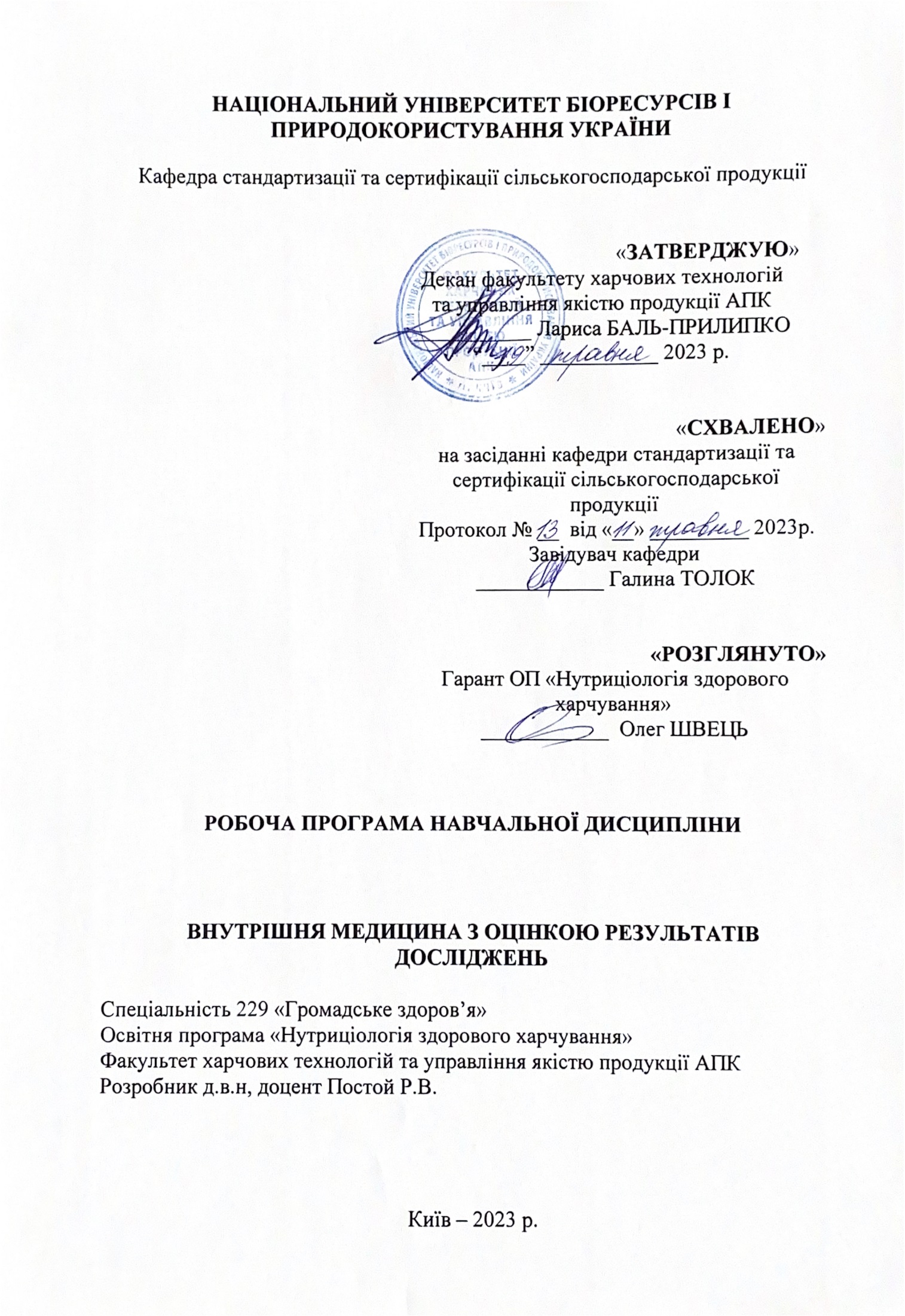 Опис навчальної дисципліни«Внутрішня медицина з оцінкою результатів досліджень»Мета, завдання та компетентності навчальної дисципліниМетою викладання навчальної дисципліни «Внутрішня медицина з оцінкою результатів досліджень» є вивчення студентом основ внутрішньої медицини. Студент повинен отримати знання щодо внутрішніх захворювань людини, які становлять найбільшу загрозу громадському здоров’ю, зокрема щодо визначення найпоширеніших внутрішніх захворювань, причин їхнього поширення серед населення і факторів ризику, діагностичного алгоритму та основних принципів профілактики. Також передбачено ознайомлення з системою охорони здоров´я в Україні та поняттям про формування політики у галузі охорони здоровʼя.Головне завдання вивчення дисципліни – формування уявлень про загальні закономірності поширення внутрішніх захворювань серед населення, вміння визначати основні причини та фактори ризику розвитку внутрішніх захворювань, розуміння наслідків поширення внутрішніх захворювань для суспільства та вміння застосовувати отримані знання для розробки ефективних заходів профілактики найпоширеніших внутрішніх захворювань.У результаті вивчення навчальної дисципліни студент повинен знати: визначення найпоширеніших внутрішніх захворювань;етіологію найпоширеніших внутрішніх захворювань;фактори ризику внутрішніх захворювань;основи діагностики найпоширеніших внутрішніх захворювань;основні принципи профілактики найпоширеніших внутрішніх захворювань.вміти: аналізувати епідеміологічні дані щодо внутрішніх захворювань;визначати основні причини поширення внутрішніх захворювань серед населення;визначати основні фактори ризику внутрішніх захворювань;прогнозувати наслідки поширення внутрішніх захворювань для суспільства;розробляти заходи профілактики внутрішніх захворювань.Набуття компетентностей: інтегральна компетентність (ІК): ІК. Здатність розв’язувати складні спеціалізовані задачі та практичні проблеми у процесі професійної діяльності або навчання у сфері громадського здоров’я, що передбачає застосування теорій та методів громадського здоров’я і характеризується комплексністю та невизначеністю умов.загальні компетентності (ЗК):ЗК 7. Здатність приймати обґрунтовані рішення.фахові (спеціальні) компетентності (ФК):СК 2. Здатність здобувати нові знання у сфері громадського здоров’я та інтегрувати їх з уже наявними.СК 4. Здатність оцінювати ризики виникнення та перебігу найбільш поширених захворювань та фактори, що на них впливають, а також оцінювати вплив різних детермінант на здоров'я населення.СК 6. Здатність застосовувати основні принципи та методи епідеміологічної діагностики, епідеміологічного аналізу, нагляду за інфекційними та неінфекційними хворобами, в тому числі пов’язаними з наданням медичної допомоги.СК 8. Здатність формувати і вдосконалювати у інших осіб спеціальні знання і навички у сфері громадського здоров’я.Програмні результати навчання (ПРН):ПРН 4. Вільно спілкуватися державною та англійською мовами усно і письмово з професійних питань.ПРН 7. Використовувати теорії та методи соціальних наук, сучасні методи статистики, наук про здоров’я для визначення впливу різних детермінант на здоров’я населення.ПРН 14. Оцінювати ефективність програм і послуг сфери громадського здоров’я, спрямованих на поліпшення здоров’я населення.Програма та структура навчальної дисципліни для:– повного терміну денної (заочної) форми навчання.Теми семінарських занятьТеми практичних занятьТеми лабораторних занятьТеми самостійної роботиЗразки контрольних питань, тестів для визначення рівня засвоєння знань студентами.Контрольні питанняІсторія розвитку вчення про внутрішні захворювання. Внесок українських вчених в розвиток вітчизняної терапії.Хронічні не інфекційні захворювання. Визначення та фактори ризику.Що таке профілактика та які бувають її види?Що таке доказова медицина? Назвіть основні принципи доказової медицини.Назвіть основні захворювання серцево-судинної системи.Ревматизм. Етіологія, патогенез, клінічні прояви та Гіпертонічна хвороба. Етіологія, діагностичні критерії, профілактика. Ускладнення гіпертонічної хвороби.Атеросклероз. Визначення, фактори ризику, профілактика.Ішемічна хвороба серця.  Інфаркт міокарду.Хронічне обструктивне захворювання легень. Причини, критерії діагностики, основи профілактики.Астма. Визначення та фактори ризику.Вірусні гепатити. Етіологія, класифікація, діагностичні критерії, принципи лікування та профілактики.Цироз та інші хронічні захворювання печінки.Етіологія, критерії діагностики та лікування цукрового діабету 2 типу.Назвіть порушення опорно-рухового апарату та фактори ризику їхнього розвитку. Глобальний тягар захворювань опорно-рухового апарату.Що обумовлює поширеність ожиріння та надмірної ваги серед населення? Ожиріння як фактори ризику хронічних не інфекційних захворювань.          Неврологічні захворювання.Онкологічні захворювання та фактори ризику їхнього розвитку.Що таке алергія? Класифікація алергенів.Що таке ВІЛ/СНІД? Назвіть шляхи передачі та засоби профілактики.Що таке туберкульоз та в чому полягає стратегія боротьби з туберкульозом в Україні?Що таке харчові отруєння?Що таке продовольча безпека? Які міжнародні організації опікуються питаннями продовольчої безпеки у світі?Назвіть основні хронічні неінфекційні захворювання, які повʼязані з нераціональним харчуванням.Екзаменаційний білетМетоди навчання.Під час вивчення дисципліни використовуються проблемні лекції, лекції-візуалізації, наочне обладнання, комп’ютерні програми з відповідним програмним забезпеченням, наочні стенди, каталоги нормативних документів, Закони України тощо.10. Форми контролю. 1.Усний і письмовий поточний контроль знань. 2. Тестовий модульний контроль знань. 3. Розвꞌязання ситуаційних завдань. 4.Формою самостійної роботи студента є вивчення спеціальної літератури та виконання індивідуальних завдань. 5. Екзамен.11. Розподіл балів, які отримують студенти. Оцінювання знань студента відбувається за 100-бальною шкалою і переводиться в національні оцінки згідно з табл. 1 «Положення про екзамени та заліки у НУБіП України» (наказ про уведення в дію від 03.03.2021 р. протокол № 7) Для визначення рейтингу студента (слухача) із засвоєння дисципліни RДИС (до 100 балів) одержаний рейтинг з атестації (до 30 балів) додається до рейтингу студента (слухача) з навчальної роботи RНР (до 70 балів): R ДИС  = RНР  + RАТ .12. Навчально-методичне забезпеченняНауково-методичне забезпечення навчального процесу передбачає навчальні плани, підручники і навчальні посібники; інструктивно-методичні матеріали лабораторних занять; індивідуальні навчально-дослідні завдання; контрольні роботи; текстові та електронні варіанти тестів для поточного і підсумкового контролю, методичні матеріали для організації самостійної роботи студентів. 13. Рекомендовані джерела інформаціїОсновнаDetels, R., Gulliford, M., Karim, Q. A., & Tan, C. C. (Eds.). (2015). Oxford textbook of global public health. Oxford Textbook.Сиволап, В. Д., Кисельов, С. М., & Лашкул, Д. А. (2020). Основні принципи доказової медицини. Запоріжжя: ЗДМУ.Внутрішні хвороби: підручник заснований на принципах доказової медицини 2018/19 (у складі редакторів: Голубовська О. А., Свінціцький А. С., Широбоков В. П., Губський Ю. І., Пасєчніков С. П.; автори – Губський Ю. І., Свінціцький А. С., Широбоков В. П.). Режим доступу www.empendium.com/ua/.Закон України «Про систему громадського здоров’я» від 06.09.2022 р. № 2573Допоміжна1. Внутрішня медицина: Порадник лікарю загальної практики: навчальний посібник. / А.С. Свінціцький, О.О. Абрагамович, П.М. Боднар та ін.; За ред. проф. А.С. Свінціцького. – ВСВ «Медицина», 2014. 1272 с. 2. Внутрішня медицина. У 3 т. Т. 1 / За ред. проф. К.М. Амосової. К.: Медицина, 2008. 1056с. 3. Внутрішня медицина. У 3 т. Т. 2 / А.С. Свінцицький, Л.Ф. Конопльова, Ю.І. Фещенко та ін.; За ред. проф. К.М. Амосової.  К.: Медицина, 2009. 1088 с. 4. Адаптована клінічна настанова, заснована на доказах "Вірусний гепатит С у дорослих", Київ – 2016. 5. Адаптована клінічна настанова, заснована на доказах «Вірусний гепатит В (хронічний)»,Київ – 2016. 6. Адаптована клінічна настанова, заснована на доказах «Вірусний гепатит В. Позиція ВООЗ», Київ – 2016. 7. Зак К.П., Тронько М.Д., Попова В.В., Бутенко А.К. Цукровий діабет, імунітет і цитокіни. Київ: Книга-плюс, 2014. 500 с. 8. Класифікації захворювань органів травлення: довідник / за редакцією Н.В. Харченко / О.Я.Бабак, О.А. Голубовська, Н.Б. Губергріц, А.Е. Дорофєєв, Т.Д. Звягінцева, І.М. Скрипник, С.М. Ткач, Г.Д. Фадєєнко, Н.В. Харченко, М.Б. Щербиніна. Кіровоград: ПП «Поліум», 2015. 54 с. 9. Тодоріко Л.Д. Основні синдроми й методи обстеження в пульмонології та фтизіатрії : навчальний посібник / Л.Д. Тодоріко, А.В. Бойко. Київ: Медкнига, 2013. 432 с.Інформаційні ресурсиІнформаційні ресурси Центру громадського здоров’я Міністерства охорони здоров’я України https://www.phc.org.ua/kontrol-zakhvoryuvanІнформаційні ресурси Всесвітньої організації охорони здоров'я. https://www.who.int/Галузь знань, спеціальність, освітня програма, освітній ступіньГалузь знань, спеціальність, освітня програма, освітній ступіньГалузь знань, спеціальність, освітня програма, освітній ступіньОсвітній ступіньБакалаврБакалаврСпеціальність229 «Громадське здоров’я»229 «Громадське здоров’я»Освітня програмаНутриціологія здорового харчуванняНутриціологія здорового харчуванняХарактеристика навчальної дисципліниХарактеристика навчальної дисципліниХарактеристика навчальної дисципліниВидОбов’язкова Обов’язкова Загальна кількість годин 150150Кількість кредитів ECTS 55Кількість змістових модулів22Курсовий проект (робота) (за наявності)Форма контролюЕкзаменЕкзаменПоказники навчальної дисципліни для денної та заочної форм навчанняПоказники навчальної дисципліни для денної та заочної форм навчанняПоказники навчальної дисципліни для денної та заочної форм навчанняденна форма навчаннязаочна форма навчанняКурс (рік підготовки)3Семестр6Лекційні заняття30 год.Практичні, семінарські заняття-Лабораторні заняття30 год.Самостійна робота90 год.Індивідуальні завдання-Кількість тижневих аудиторних  годин для денної форми навчання4 год.Назви змістових модулів і темКількість годинКількість годинКількість годинКількість годинКількість годинКількість годинКількість годинКількість годинКількість годинКількість годинКількість годинКількість годинНазви змістових модулів і темденна формаденна формаденна формаденна формаденна формаденна формаЗаочна формаЗаочна формаЗаочна формаЗаочна формаЗаочна формаЗаочна формаНазви змістових модулів і темусьогоу тому числіу тому числіу тому числіу тому числіу тому числіусього у тому числіу тому числіу тому числіу тому числіу тому числіНазви змістових модулів і темусьоголплабіндс.р.усього лплабіндс.р.12345678910111213Змістовий модуль 1. Змістовий модуль 1. Змістовий модуль 1. Змістовий модуль 1. Змістовий модуль 1. Змістовий модуль 1. Змістовий модуль 1. Змістовий модуль 1. Змістовий модуль 1. Змістовий модуль 1. Змістовий модуль 1. Змістовий модуль 1. Змістовий модуль 1. Тема 1. Внутрішні хвороби та громадське здоров’я162212Тема 2. Фактори ризику захворювань. Основи профілактики 12228Тема 3. Основи доказової медицини8224Тема 4. Епідеміологія і профілактика серцево-судинних захворювань162212Тема 5. Хронічне обструктивне захворювання легень і астма8224Тема 6. Хронічні гепатити та інші захворювання печінки8224Тема 7. Цукровий діабет8224Разом за змістовим модулем 176141448Змістовий модуль 2. Змістовий модуль 2. Змістовий модуль 2. Змістовий модуль 2. Змістовий модуль 2. Змістовий модуль 2. Змістовий модуль 2. Змістовий модуль 2. Змістовий модуль 2. Змістовий модуль 2. Змістовий модуль 2. Змістовий модуль 2. Змістовий модуль 2. Тема 8. Порушення опорно-рухового апарату8224Тема 9. Ожиріння та його наслідки8224Тема 10. Неврологічні захворювання, епідеміологія і громадське здоров’я8224Тема 11. Епідеміологія раку та громадське здоров'я8224Тема 12. Алергійні захворювання і громадське здоров’я8224Тема 13. Внутрішні захворювання: інфекційна патологія8224Тема 14. Внутрішні захворювання пов’язані з дефіцитом поживних речовин8224Тема 15. Харчування і хронічні неінфекційні захворювання8224Разом за змістовим модулем 274161642Усього годин150303090№з/пНазва темиКількістьгодин122№з/пНазва темиКількістьгодин12№з/пНазва темиКількістьгодин1Громадське здоров’я та внутрішня медицина22Основи профілактики неінфекційних захворювань23Громадське здоров'я на основі доказів24Фактори ризику серцево-судинних захворювань25Фактори ризику хронічних респіраторних захворювань26Роль фахівців громадського здоров’я у профілактиці вірусних гепатитів27Профілактика цукрового діабету 2 типу28Тест до Модуля 129Профілактика ожиріння та надмірної ваги210Роль фахівців громадського здоров’я у профілактиці неврологічних розладів211Фактори ризику онкологічних захворювань та їхня профілактика212Харчова алергія та роль фахівців громадського здоров’я у її профілактиці213Роль фахівців громадського здоров’я у профілактиці ВІЛ/СНІД та туберкульозу214Методика вивчення та оцінка харчового статусу людини215Тест до Модуля 22№з/пНазва темиКількістьгодин1Історія розвитку вчення про внутрішні хвороби. Внесок українських вчених в розвиток вітчизняної терапії.42Історія розвитку вчення про громадське здоров’я.43Структура та функції системи охорони здоров’я в Україні44Особливості медичної етики і деонтології у клінічній медицині45Приклади практичного застосування доказової медицини у громадському здоровʼї 46Популяційний скринінг та громадське здоров’я47Захворювання, що повʼязані із недостатністю вітамінів у раціоні 48Нормативно-правові акти щодо системи охорони здоровʼя в Україні 69Політика держави щодо боротьби з основними факторами ризику неінфекційних хронічних захворювань410Значення харчування у профілактиці серцево-судинних захворювань 411Епідеміологія серцево-судинних захворювань 412Фактори харчування, що сприяють розвитку атеросклерозу 413Заходи боротьби із факторами ризику хронічного обструктивного захворювання легень на національному рівні 414Особливості харчування пацієнтів хворих на цукровий діабет 415Роль харчування у розвитку порушень опорно-рухового апарату 416Здорове харчування як основа профілактики ожиріння у населення 417Значення харчування у лікуванні неврологічних захворювань 418Онкологічні захворювання та фактори ризику, що повʼязані з харчуванням 419Харчова алергія 420Політика держави щодо боротьби з ВІЛ/СНІД та туберкульозом      421Захворювання, що повʼязані зі вживанням неякісних продуктів харчування          422Захворювання, що повʼязані з харчовою непереносимістю4Екзаменаційні питанняПитання 1.Що таке алергія та чому вона є глобальною проблемою громадського здоров’я?Питання 2.Що таке профілактика захворювань та які є її види? Наведіть приклади первинної профілактики.Тестові завдання різних типівПитання 1. До модифікованих факторів ризику остеопорозу належать…Питання 2. Встановіть відповідність класифікації та індексу маси тіла (кг/м2)Питання 3. У чому полягає профілактика цукрового діабету 2 типу?Питання 4. Що є найпоширенішою причиною деменції серед літніх людей? Вкажіть відповідь у називному відмінку: ____________ ________________.Питання 5. ВІЛ-інфекція передається:Питання 6. У чому полягає основна відмінність алергічних реакцій від імунологічних реакцій в організмі?Питання 7. Назвіть найпоширеніші серцево-судинні захворювання, які пов’язані з харчуванням.Питання 8. Чим характеризуються хронічні неінфекційні захворювання (Noncommunicable diseases)?Питання 9. Яка мета проведення скринінгу?Питання 10. Вкажіть основні модифіковані фактори ризику раку.Рейтинг студента, балиОцінка національна                                        за результати складанняОцінка національна                                        за результати складанняРейтинг студента, балиекзаменівзаліків90-100ВідмінноЗараховано74-89ДобреЗараховано60-73ЗадовільноЗараховано0-59НезадовільноНе зараховано